 «УТВЕРЖДАЮ»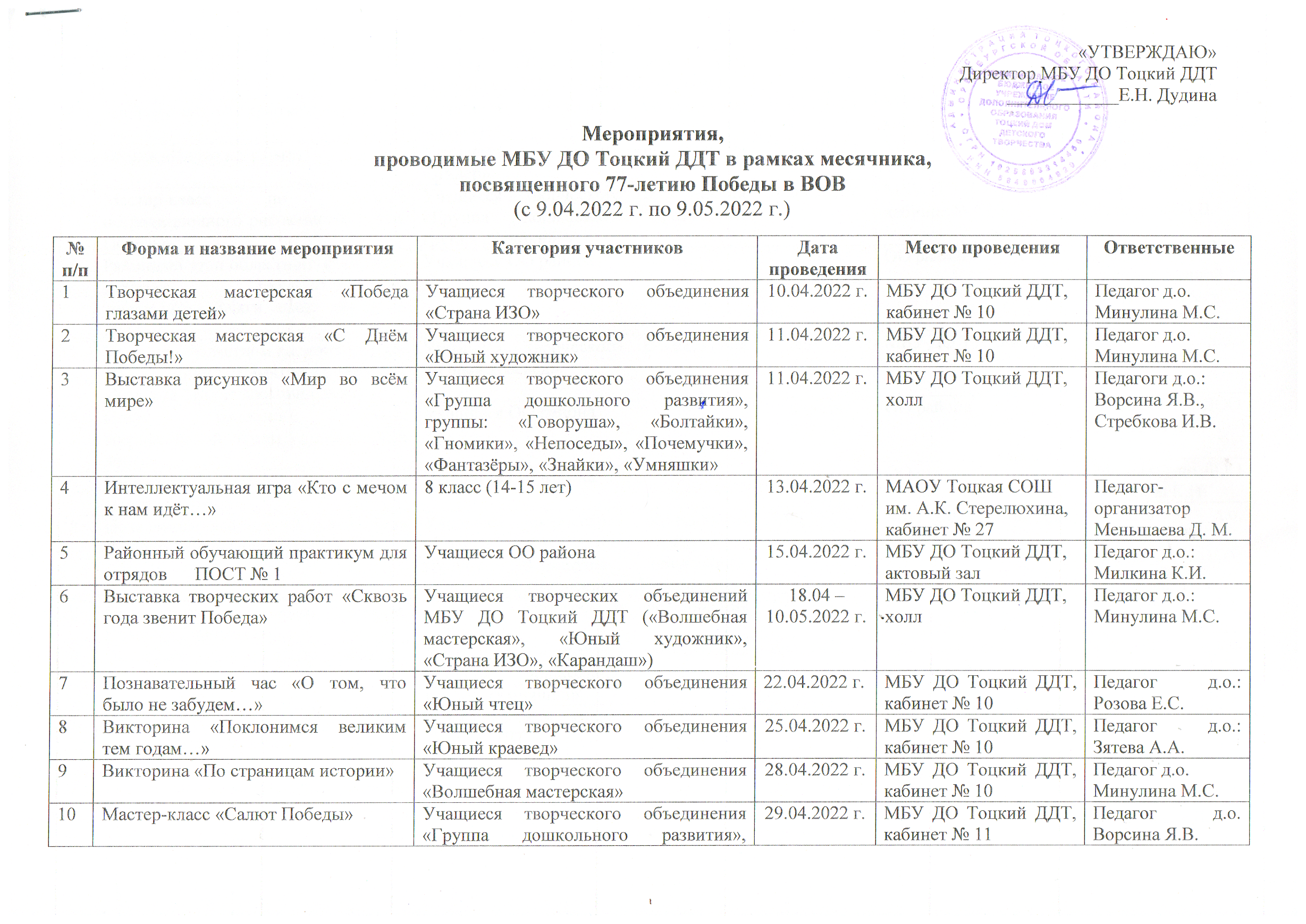 группы: «Говоруша», «Болтайки», «Гномики», «Непоседы», «Почемучки»11Мастер-класс «Открытка ветерану»Учащиеся творческого объединения «Лингвист»29.04.2022 г.МБУ ДО Тоцкий ДДТ, кабинет № 10Педагог д.о.:Милкина К.И.12Беседа «Никто не забыт»Учащиеся творческого объединения «Лидер»29.04.2022 г.МБУ ДО Тоцкий ДДТ, кабинет № 10Педагог д.о.:Милкина К.И.13Мастер-класс по технике нетрадиционного рисования «Сирень Победы»Учащиеся творческого объединения «Группа дошкольного развития», группа «Знайки»30.04.2022г.МБУ ДО Тоцкий ДДТ, кабинет № 12Педагог д.о. Стребкова И.В.14Районный этап областного фестиваля детского художественного творчества «Зажги свою звезду - 2022»Учащиеся ОО района4.04 – 30.04.2022 г.ОО районаМетодист художественной направленности Розова Е.С.15Участие в областном патриотическом проекте «Вахта Памяти» (номинация «Каждый солдат достоин памяти»)Учащиеся творческого объединения «Юный краевед»апрель 2022 г.МБУ ДО Тоцкий ДДТПедагог д.о.: Зятева А.А.16Старт районного этапа всероссийской акции «Георгиевская лента»Учащиеся ОО районаапрель 2022 г.ОО районаМетодист по ДОО Милкина К.И.17Районный этап областной поисковой акции «Обелиск»Учащиеся ОО районаапрель-май 2022 г.ОО районаМетодист по ДОО Милкина К.И.18Познавательный час «9 мая – День Великий! День Победы!»Учащиеся творческого объединения «Группа дошкольного развития», группы: «Говоруша», «Болтайки», «Гномики», «Непоседы», «Почемучки»4.05.2022 г.МБУ ДО Тоцкий ДДТ, кабинет № 11Педагог д.о. Ворсина Я.В.19Интеллектуальная игра «Знаем. Помним. Гордимся.»Учащиеся творческого объединения «Отражение»5.05.2022 г.МБУ ДО Тоцкий ДДТ, актовый залПедагог д.о. Меньшаева Д.М.20Познавательный час «День Победы»Учащиеся творческого объединения «Группа дошкольного развития», группа «Умняшки»6.05.2022 г.МБУ ДО Тоцкий ДДТ, кабинет № 12Педагог д.о. Стребкова И.В.21Участие в областной патриотической акции «Вальс Победы» Педагогический коллектив МБУ ДО Тоцкий ДДТ6.05.2022 г.МБУ ДО Тоцкий ДДТ, площадь с. ТоцкоеПедагогический коллектив МБУ ДО Тоцкий ДДТ22Исторический час «Победа - одна на всех»7 класс (13-14 лет)7.05.2022 г.МБУ ДО Тоцкий ДДТ, актовый залПедагог-организаторМеньшаева Д. М.